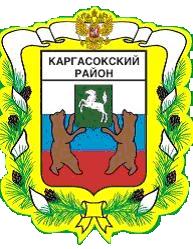 МУНИЦИПАЛЬНОЕ ОБРАЗОВАНИЕ «Каргасокский район»ТОМСКАЯ ОБЛАСТЬАДМИНИСТРАЦИЯ КАРГАСОКСКОГО РАЙОНАВ целях реализации отдельных государственных полномочий по государственной поддержке сельскохозяйственного производства, связанных с предоставлением субсидий из бюджета муниципального образования «Каргасокский район», в соответствии с пунктом 2 статьи 78 Бюджетного кодекса Российской Федерации, законами Томской области от 28 декабря 2015 года №198-ОЗ «Об областном бюджете на 2016 год и на плановый период 2017 и 2018 годов», от 13.04.2006 № 75-ОЗ «О государственной поддержке сельскохозяйственного производства в Томской области», от 29.12.2005 № 248-ОЗ «О наделении органов местного самоуправления отдельными государственными полномочиями по государственной поддержке сельскохозяйственного производства», постановлением Администрации Томской области от 08.02.2016 № 36а «Об утверждении положений о предоставлении бюджетных средств на государственную поддержку сельскохозяйственного производства в Томской области», решением Думы Каргасокского района от 24.12.2015 № 29 «О бюджете муниципального образования «Каргасокский район» на 2016 год  и на плановый период 2017 и 2018 годов», учитывая положения Федерального закона  от 30.12.2015 № 447-ФЗ «О внесении изменений в отдельные законодательные акты Российской Федерации по вопросам оценки регулирующего воздействия проектов нормативных правовых актов и экспертизы нормативных правовых актов»Администарция Каргасокского района постановлет:1.Утвердить Положение о предоставлении субсидий на  реализованного и (или) отгруженного на собственную переработку молока согласно приложению к настоящему постановлению.2.Определить уполномоченным органом по реализации отдельных государственных полномочий по государственной поддержке сельскохозяйственного производства Администрацию Каргасокского района в лице отдела экономики и социального развития.3.Настоящее постановление официально опубликовать в порядке, предусмотренном статьей 42 Устава муниципального образования «Каргасокский район», утвержденного решением Думы Каргасокского района от 17.04.2013 № 195 «О принятии Устава муниципального образования «Каргасокский район».4.Настоящее постановление вступает в силу со дня официального опубликования в порядке, предусмотренном Уставом муниципального образования «Каргасокский район».И.о.Главы Каргасокского района 				    	                             Ю.Н. МикитичЮ.А. Максимчук2-13-54УТВЕРЖДЕНОпостановлением АдминистрацииКаргасокского районаот 15.02.2016 № 31Приложение ПОЛОЖЕНИЕО ПРЕДОСТАВЛЕНИИ СУБСИДИЙ НА  РЕАЛИЗОВАННОГО И (ИЛИ) ОТГРУЖЕННОГО НА СОБСТВЕННУЮ ПЕРЕРАБОТКУ МОЛОКА1. Положение о предоставлении субсидий на  реализованного и (или) отгруженного на собственную переработку молока (далее - Положение) определяет категории и критерии отбора юридических лиц (за исключением государственных (муниципальных) учреждений), индивидуальных предпринимателей, физических лиц - производителей товаров, работ и услуг, имеющих право на получение субсидий на  реализованного и (или) отгруженного на собственную переработку молока (далее - субсидии), условия и порядок предоставления субсидий.2. Субсидии предоставляются в рамках субвенции на осуществление отдельных государственных полномочий по поддержке сельскохозяйственного производства (на предоставление субсидий на  реализованного и (или) отгруженного на собственную переработку молока) за счет средств федерального бюджета и бюджета Томской области.3. Субсидии предоставляются сельскохозяйственным товаропроизводителям (далее - получатели субсидий) при соответсвии критериям, установленным пунктом 4 настоящего Положения, а так же при соблюдении ими условий, установленных пунктом 5 настоящего Положения, и условиями, установленными в соответствии с бюджетным законодательством.4. Субсидии предоставляются в целях возмещения недополученных доходов и (или) финансового обеспечения (возмещения) затрат в связи с производством (реализацией) товаров, выполнением работ, оказанием услуг сельскохозяйственными товаропроизводителями, имеющими право на получение государственной поддержки (далее - получатели субсидии), при соблюдении ими следующих критериев:1) постановка на учет в налоговом органе на территории Каргасокского района;2) осуществление хозяйственной деятельности на территории Каргасокского района;3) ненахождение в процедуре, применяемой в деле о банкротстве,  конкурсном производстве, или в состоянии (процедуре) ликвидации.5. Субсидии предоставляются получателями субсидии при соблюдении ими следующих условий:1) соблюдение получателем субсидии критериев, установленных пунктом 4 настоящего Положения;2) предоставление документов в соответствии с пунктом 14 настоящего Положения;3) наличие у получателей субсидии поголовья коров на 1-е число месяца, в котором подается заявление о предоставлении субсидии;4) осуществление собственного производства молока;5) представление отчетности о финансово-экономическом состоянии за предыдущий год в порядке и сроки, утверждаемые Департаментом по социально-экономическому развитию села Томской области (далее - Департамент), по формам, утверждаемым Министерством сельского хозяйства Российской Федерации;6) наличие соглашения о предоставлении субсидий в текущем финансовом году между Администрации Каргасокского района и получателем субсидии (далее - соглашение);7) согласие получателей субсидий на осуществление Администрацией Каргасокского района и органами государственного (муниципального) финансового контроля проверок соблюдения получателями субсидий условий, целей и порядка их предоставления.6. Соглашение должно содержать следующие условия: ожидаемые результаты предоставления субсидий, качественные и (или) количественные характеристики достижения целевых показателей за счет предоставления субсидий, перечень затрат, на финансовое обеспечение которых предоставляются субсидии, согласие получателя субсидии на проведение Администрации Каргасокского района и органами государственного (муниципального) финансового контроля обязательной проверки соблюдения получателями субсидий условий, целей и порядка предоставления субсидий.7. Получатели субсидий несут ответственность за достоверность представляемых сведений и документов в соответствии с действующим законодательством.8. Повторное предоставление субсидий по одним и тем же затратам не допускается. 9. Порядок и сроки рассмотрения документов для предоставления субсидий:1) уполномоченный орган регистрирует заявление о предоставлении субсидии (далее - заявление) и прилагаемые к нему документы получателя субсидии (далее - документы, являющиеся основанием для предоставления субсидии) в порядке их поступления в журнале регистрации заявлений на получение поддержки сельскохозяйственного производства, который должен быть пронумерован, прошнурован и скреплен печатью уполномоченного органа. В течение 5 рабочих дней с даты регистрации документов, являющихся основанием для предоставления субсидии, уполномоченный орган направляет получателю субсидии письменное уведомление о принятии заявления к рассмотрению или об отказе в его принятии с указанием причины отказа.Документы, являющиеся основанием для предоставления субсидии, рассматриваются уполномоченным органом в течение 10 рабочих дней со дня направления письменного уведомления заявителя о принятии заявления к рассмотрению;2) уполномоченный орган проводит обязательную проверку соблюдения получателями субсидий условий, целей и порядка предоставления субсидий;3) в случае принятия решения о предоставлении субсидии уполномоченный орган в течение 10 рабочих дней со дня принятия указанного решения осуществляет перечисление субсидии;4) в случае отказа в предоставлении субсидии уполномоченным органом должна быть сделана запись в журнале регистрации об отказе в предоставлении субсидии, при этом получателю субсидии в течение 10 рабочих дней со дня направления письменного уведомления заявителя о принятии заявления к рассмотрению направляется письменное уведомление об отказе в предоставлении субсидии. После отказа в предоставлении субсидии в случае приведения получателем субсидии документов, являющихся основанием для предоставления субсидии, в соответствие с установленными требованиями уполномоченный орган рассматривает представленные получателем субсидии документы, являющиеся основанием для предоставления субсидии;5) формы документов, являющихся основанием для предоставления субсидии, утверждаются приказом Департамента и размещаются на официальном сайте Департамента в сети Интернет по адресу: http://dep.agro.tomsk.ru. 10. Основанием для отказа в принятии заявления является:1) несоответствие получателя критериям, установленных подпунктами 1, 3 пункта 4 настоящего Положения;2) представление не всех документов, являющихся основанием для предоставления субсидии, и (или) ненадлежащее их оформление;3) нарушение сроков представления документов, являющихся основанием для предоставления субсидии.11. Основанием для отказа в предоставлении субсидий является:1) несоблюдение получателями субсидий целей, условий и порядка предоставления мер государственной поддержки, установленных настоящим Положением;2) представление получателем субсидии недостоверных документов, установленных настоящим Положением о предоставлении субсидии, и (или) недостоверных, и (или) неполных сведений в таких документах.12. В случае выявления нарушения условий, установленных при предоставлении субсидии, уполномоченный орган направляет получателю субсидии письменное мотивированное уведомление с требованием о возврате бюджетных средств. Уведомление должно быть направлено в течение 10 рабочих дней со дня установления уполномоченным органом и (или) органами контроля (надзора) факта нарушения условий предоставления субсидии. В течение 10 рабочих дней с даты получения письменного уведомления о возврате бюджетных средств получатель субсидии осуществляет возврат субсидии в местный бюджет по платежным реквизитам, указанным в уведомлении, или направляет в адрес уполномоченного органа ответ с мотивированным отказом от возврата субсидии. В случае отказа получателя субсидии от добровольного возврата субсидии бюджетные средства подлежат взысканию в судебном порядке в соответствии с действующим законодательством.13. Размер субсидии на возмещение части затрат на  реализованного и (или) отгруженного на собственную переработку молока коровьего высшего и (или) первого сорта в физическом весе, в текущем финансовом году, определяется по следующей формуле:С = Сфб + Соб, где:Сфб - субсидия, источником финансового обеспечения которой являются средства федерального бюджета;Соб - субсидия, источником финансового обеспечения которой являются средства областного бюджета.Сфб = V x Sф, где:V - объем реализованного и (или) отгруженного на собственную переработку коровьего молока высшего и первого сорта в физическом весе;Sф - ставка субсидии, источником финансового обеспечения которой являются средства федерального бюджета, утвержденная приказом Департамента по социально-экономическому развитию села Томской области (далее – Департамент)Соб = С1 + Св, гдеС1 – субсидия, источником финансового обеспечения которой являются средства областного бюджета, на  реализованного и (или) отгруженного на собственную переработку молока коровьего первого сорта;Св - субсидия, источником финансового обеспечения которой являются средства областного бюджета, на  реализованного и (или) отгруженного на собственную переработку молока коровьего высшего сорта. С1 = V1 x So x Kпр x K1 x K2 x K3 x K4, Св = Vв x So x Kпр x K1 x K2 x K3 x K4,  где:V1 - объем реализованного и (или) отгруженного на собственную переработку молока первого сорта в физическом весе;Vв - объем реализованного и (или) отгруженного на собственную переработку молока высшего сорта в физическом весе;So - ставка субсидии, источником финансового обеспечения которой являются средства областного бюджета, утвержденная приказом Департамента;Кпр - коэффициент продуктивности согласно приложению № 1 к настоящему Положению;К1 - коэффициент сохранения поголовья. При сохранении (росте) поголовья коров на 1-е число месяца, за который предоставляется субсидия, по отношению к поголовью коров на начало года, К1 = 1; при снижении поголовья коров  -  К1 = 0,8;К2 - коэффициент сохранения молочной продуктивности. При сохранении (росте) молочной продуктивности коров на последнее число месяца, за который предоставляется субсидия, по отношению к соответствующему периоду предыдущего года К2 = 1; при снижении молочной продуктивности К2 = 0,8. Продуктивность на отчетную дату рассчитывается путем деления объема надоенного молока с начала года на среднегодовое поголовье коров;К3 - коэффициент выхода телят. При выходе телят 75 и более голов в расчете на 100 коров в год, предшествующий году, за который предоставляется субсидия, К3 = 1; при выходе телят менее 75 голов в расчете на 100 коров - К3 = 0,8. Выход телят на 100 коров для получателей субсидий, организовавших собственное производство молока в предшествующем году, считать путем деления количества живых телят, полученных от молочных коров в год, предшествующий текущему году, на количество растелившихся молочных коров за соответствующий период;К4 - коэффициент содержания в реализованном товарном молоке жира и белка. При содержании в реализованном товарном молоке жира 3,4% и более и белка 3,0% и более К4 = 1, при содержании в реализованном товарном молоке жира - менее 3,4% и белка менее 3,0% К4 = 0,8.Для получателей субсидий, организовавших собственное производство молока в предшествующем или текущем году, К2, К3, Кпр = 1. Для определения коэффициента сохранения поголовья рассматривается поголовье коров на 1-е число месяца, за который предоставляется субсидия, по отношению к поголовью коров на начало деятельности.14. Документы, необходимые для предоставления субсидии на  реализованного и (или) отгруженного на собственную переработку коровьего молока высшего и (или) первого сорта:1) заявление о предоставлении субсидии по устанавливаемой Департаментом форме;2) справка-расчет причитающихся субсидий по устанавливаемой Департаментом форме;3) отчет по воспроизводству за предшествующий год по устанавливаемой Департаментом форме;4) информация о производстве молока, молочной продуктивности коров и выходе телят на 100 коров (в двух экземплярах) по устанавливаемой Департаментом форме;5) реестр документов, подтверждающих факт реализации и (или) отгрузки на собственную переработку товарного молока по устанавливаемой Департаментом форме;6) ведомость сдачи и приема молока за субсидируемый период (в двух экземплярах) по устанавливаемой Департаментом форме;7) заверенные получателем субсидии копии:а) отчета по форме №24-СХ «Сведения о состоянии животноводства» (или № 3-фермер «Сведения о производстве продукции животноводства и поголовье скота») за предшествующий год (отчета по форме № П-1 (СХ) «Сведения о производстве и отгрузке сельскохозяйственной продукции» или отчета о движении поголовья скота установленной формы, отражающего поголовье на начало деятельности (для крестьянских (фермерских) хозяйств и индивидуальных предпринимателей) - для получателей субсидий, организовавших собственное производство молока в текущем году);б) отчета о движении поголовья скота установленной формы на 1-е число месяца, в котором подается заявление о предоставлении субсидий;в) разрешения (акта) на ввод животноводческого комплекса и (или) фермы молочного направления в эксплуатацию (для вновь построенных и введенных в эксплуатацию не ранее 2013 года животноводческих комплексов и (или) ферм молочного направления).Качественные показатели молока коровьего (сортность молока, содержание жира и белка) подтверждаются организацией - приемщиком молока (при наличии лаборатории) или протоколом испытаний, выданным аккредитованными в установленном порядке для проведения указанных исследований лабораториями. Протоколы испытаний представляются ежемесячно. Результаты считаются действительными в течение месяца до следующего анализа.15. Уполномоченный орган в целях установления соответствия (или несоответствия) получателя субсидии критериям указанных в подпунктах 1, 3 пункта 4 настоящего Положения, запрашивает сведения (выписку из единого государственного реестра юридических лиц (или единого государственного реестра индивидуальных предпринимателей) с официального сайта Федеральной налоговой службы www.nalog.ru.В целях установления соответсвия получателя субсидии подпункту 3 пункта 5 настоящего Положения уполномоченный орган делает запрос в администрацию сельского поселения, на территории которого получатель субсидии осуществляет хозяйственную деятельность, о наличии коров на 1-е число месяца, в котором подается заявление о предоставлении субсидии.16. Субсидии, источником финансового обеспечения которых являются субсидии из федерального бюджета, предоставляются ежемесячно за период с 1 января по 30 сентября текущего года. Субсидии, источником финансового обеспечения которых являются средства бюджета Томской области, предоставляются ежемесячно за период с 1 октября предшествующего года по 30 сентября текущего года.17. Документы,  указанные в пункте 14 настоящего Положения, представляются в уполномоченный орган не позднее 10 октября текущего года.18. Уполномоченный орган составляет сводный реестр получателей субсидий (сводную справку-расчет предоставляемых субсидий) по устанавливаемой Департаментом форме, на основании которого перечисляет субсидии на указанные получателями субсидий счета.19. В журнале регистрации заявлений на получение поддержки сельскохозяйственного производства вносятся следующие сведения: фамилию, имя, отчество получателя субсидии, дату регистрации заявления, вид запрашиваемой субсидии, дату принятия решения о принятии или об отказе в принятии заявления на рассмотрение, фамилию и инициалы лица, принявшего заявление. Журнал должен быть пронумерован, прошит и скреплен печатью уполномоченного органа.20. Главным распорядителем бюджетных средств, предоставляющим данную субсидию, является Администрация Каргасокского района.21. Органы государственного (финансового) финансового контроля и уполномоченный орган проводят обязательную проверку соблюдения получателями субсидий условий, целей и порядка предоставления субсидий.22. Получатель субсидии обязан вернуть средства перечисленной субсидии в течение 10 рабочих дней с даты получения письма уполномоченного органа с указанием причин возврата субсидии в случае несоблюдения получателем субсидии условий, указанных в пункте 5 настоящего Положения. Письмо о возврате субсидии направляется получателю субсидии заказным письмом с уведомлением о вручении либо вручается под расписку руководителю получателю субсидии или его законному представителю.23. Возврат субсидии осуществляется на единый счет бюджета муниципального образования «Каргасокский район».Приложение № 1к Положению о предоставлении субсидий на  реализованного и (или) отгруженного на собственную переработку молокаКОЭФФИЦИЕНТЫ ПРОДУКТИВНОСТИПОСТАНОВЛЕНИЕПОСТАНОВЛЕНИЕПОСТАНОВЛЕНИЕПОСТАНОВЛЕНИЕ15.02.2016с. Каргасок№ 31 Об утверждении положения о предоставлении субсидий сельскохозяйственным товаропроизводителям из бюджета муниципального образования «Каргасокский район»Об утверждении положения о предоставлении субсидий сельскохозяйственным товаропроизводителям из бюджета муниципального образования «Каргасокский район»Уровень молочной продуктивности коров за предшествующий год (кг)Коэффициентдо 2999 включительно0,83000 - 39990,94000 - 49991,05000 - 59991,16000 - 69991,37000 и свыше1,4